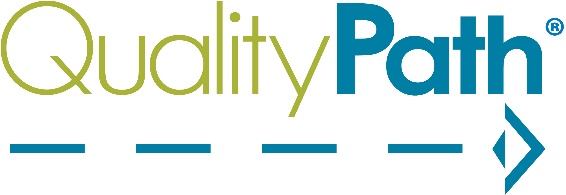 Emails, Articles & Texts Send these messages to employees – and their families – who access care through The Alliance network to inform them about QualityPath® and its benefits. You can use these messages as emails, newsletter articles, texts or social media posts. Use these messages as often as you can to make your employees more familiar with the QualityPath program! User tip: Look for long items (like newsletter articles) at the top of this list and short items (like social media posts) at the bottom.  ***************Health Care Made SimpleToday, you have more options and more at stake when making your health care decisions. QualityPath® helps you find top doctors, hospitals and clinics for select surgeries and tests. Is a QualityPath surgery or medical test in your future? QualityPath covers:Inpatient surgeries: knee replacement, total hip replacement and coronary artery bypass graft (heart bypass surgery)Outpatient tests: CT and MRI scans (new for 2017.)For QualityPath surgeries, you will:Find doctors and hospitals that – when working together – are at or above national standards.Save money with lower costs (you may even pay nothing!) and less paperwork.Have post-surgery physical therapy for up to 90-days.Receive a 90-day warranty covering care for related complications.Work with the Patient Experience Manager to make the process trouble-free by answering questions, linking you to resources and helping you take control of your care.Find QualityPath doctor and hospital pairings for surgeries at www.QualityPath.com. And contact the Patient Experience Manager at 800.223.4139 or QualityPath@the-alliance.org when you learn a QualityPath surgery may be in your future.For outpatient CT and MRI scans, you will:Find quality provider locations that are at or above national standards at www.QualityPath.com. Save money with lower costs (you may even pay nothing!)Notify us at www.QualityPath.org/TellUs and learn more about the warranty on your test.Having your CT scan done right the first time protects you from unnecessary radiation. Every exposure to radiation increases your risk of cancer.Providers may change throughout the year. Check www.QualityPath.com for the most up-to-date list of doctors, hospitals and clinics.This is health care made simple.********************You Need Clear Choices for Taking Control of Your CareYou have options when it comes to your health care and your wallet. QualityPath® helps you find top doctors, hospitals and clinics for select surgeries and tests at lower costs (sometimes nothing!). We’ve done the homework on finding quality providers and reducing the paperwork for you. Our process encourages you and your doctors to make better health care decisions, together.If a QualityPath surgery is in your future, contact the Patient Experience Manager at QualityPath@the-alliance.org or 800.223.4139. QualityPath can be used for inpatient surgeries for knee replacement, total hip replacement and coronary artery bypass graft (heart bypass surgery.) Our Patient Experience Manager will answer your questions, link you to resources and help you take control of your care. QualityPath includes post-surgical physical therapy and a 90-day warranty to help you get a better outcome with less hassle. If an outpatient CT or MRI scan is in your future, go to www.QualityPath.com to find a QualityPath test clinic or hospital so you save money and find better care. After you’ve made an appointment, go to www.QualityPath.org/TellUs and tell us so we can send you more information about the warranty. The warranty covers any repeat scans. This is health care made simple. ********************QualityPath® means lower costs (sometimes nothing!) and less paperwork for you.The costs of surgeries and tests varies wildly – by hundreds, even thousands, of dollars. We give you peace of mind with lower costs (sometimes nothing!) when you use the trusted doctors, hospitals and clinics that are part of QualityPath.For inpatient surgeries:Use QualityPath for total hip replacement, knee replacement and coronary artery bypass graft (heart bypass surgery.)When you learn that a QualityPath surgery may be in your future, contact the Patient Experience Manager at QualityPath@the-alliance.org or 800.223.4139. Your QualityPath care will include physical therapy and a 90-day warranty.For outpatient tests:When your doctor tells you that you need an outpatient CT or MRI scan, go to: www.QualityPath.com to locate a QualityPath scan provider.QualityPath helps you decide where to go for high-quality MRI and CT tests so you save money.Tell us when you’ve scheduled a CT or MRI scan with a QualityPath clinic or hospital. It’s easy – just go to www.QualityPath.com/TellUs and fill out the short form.For more information on QualityPath and eligible inpatient surgeries and outpatient tests, go to www.QualityPath.com. This is health care made simple.********************Tell us when you plan to use a QualityPath® doctor, hospital or clinicWhen a QualityPath® surgery or test may be in your future, tell us. The costs of surgeries and tests varies wildly – by hundreds, even thousands, of dollars. QualityPath helps you find trusted doctors, hospitals and clinics at a lower cost (sometimes nothing!).  For surgeries, contact the Patient Experience Manager when you learn you may need an inpatient QualityPath surgery – knee replacement, total hip replacement or coronary artery bypass graft (heart bypass surgery).For CTs and MRIs, notify us before your appointment to get the full benefits of QualityPath. But if you forget, please know that you’ll still get the benefits of QualityPath pricing. After you’ve scheduled your test, go to www.QualityPath.org/TellUs to notify us so you get the full benefits of QualityPath. This is health care made simple.QualityPath® Expands to Make Health Care Better for YouToday, you have more options and more at stake when making your health care decisions. QualityPath helps you find top doctors, hospitals and clinics for select surgeries and tests. Our process encourages you and your doctors to make better health care decisions, together.How?We give you peace of mind with lower costs (sometimes nothing!) when you use trusted doctors, hospitals and clinics through QualityPath. QualityPath Inpatient SurgeriesUse QualityPath for total hip replacement, knee replacement and coronary artery bypass graft (heart bypass surgery.)QualityPath surgeries include a 90-day warranty for related complications.If a QualityPath surgery is in your future, contact the Patient Experience Manager at QualityPath@the-alliance.org or 800.223.4139. QualityPath Outpatient TestsThe cost of CTs and MRIs can vary wildly – by hundreds, even thousands of dollars. New for 2017, QualityPath helps you decide where to go for high-quality MRI and CT tests so you save money. Having your CT scan done right the first time protects you from unnecessary radiation. Every exposure to radiation increases your risk of cancer. After you make your appointment with a QualityPath CT or MRI provider, go to www.QualityPath.com/TellUs so you get all the benefits of QualityPath.  Get more information at www.QualityPath.com. This is health care made simple.********************Is a surgery, CT or MRI in your future?The best treatment is found not by chance, but by choice. QualityPath® gives you peace of mind with lower costs (sometimes nothing!) when you use trusted doctors, hospitals and clinics. Employees who access health care through The Alliance can use QualityPath to find high-quality, lower-cost care for select surgeries and tests. QualityPath Inpatient Surgeries: total hip replacement, knee replacement and coronary artery bypass graft (heart bypass surgery.)QualityPath  Outpatient Tests: CT and MRI scans – new for 2017.For more information on QualityPath, go to: http://www.QualityPath.com This is health care made simple.********************Texts or Social Media Posts Better health care begins here. Use QualityPath® for your next inpatient surgery or outpatient CT or MRI. We’ve done the homework for you to obtain high-quality, lower-cost care. Go to www.QualityPath.com to learn more.You have access to high-quality doctors, hospitals and clinics through QualityPath®. In addition to selected inpatient surgeries, QualityPath now includes selected outpatient tests – CT and MRI scans. For more information, go to: www.QualityPath.comDo you need surgery? QualityPath® can help! If an inpatient total hip replacement, knee replacement or heart bypass surgery is in your future, contact the Patient Experience Manager at 800.223.4139. Has your doctor recommended having a CT or MRI scan? New for 2017 – QualityPath® includes outpatient CT and MRI scans. Find QualityPath clinics and hospitals for CTs and MRIs at www.QualityPath.com